FORMULÁRIO DE REPOSIÇÃO PARALELANão serão aceitos formulários sem assinaturas dos estudantes, demonstrando sua ciência e concordância a respeito da reposição, e também sem as assinaturas das chefias.As reposições de aulas podem ser de dois tipos: I. Reposição de Falta Aula: quando é realizada fora do horário normal do curso; e II. Aula Não Dada de outro Professor: quando a reposição é realizada no horário da aula de um outro professor.Professor(a):___________________________________________________________________________________                                                                                         Curso:_________________________________________________________________________________________Disciplina:______________________________________________________________________________________Turma: (   ) A      (   ) B     (   ) Única                                                                                                            Solicito a autorização para repor as aulas conforme descrição abaixo. Informo que seguirei o conteúdo programático dos planos de ensino e que toda a turma está ciente e está de acordo. ____________                  ______________________________                       Data                                    Assinatura do(a) Professor(a)                                                                                     ________________________________           __________________________________Ass. e carimbo do(a) Coordenador(a) de Curso           Ass. e carimbo do Diretor Adj. Educacional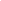 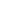                   Informar: I. Reposição de Falta Aula            ou               II. Aula Não Dada de outro Professor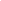 Nós abaixo, estudantes da disciplina____________________________________________________________ do curso __________________________ , assinamos e estamos de acordo com a reposição paralela das aulas, data, horário, disciplina e professor(a) anverso.OBS:__________________________________________________________________________________________________________________________________________________________________________________________________________________________________________________________________________________________________________________________________________________________________________________________________________________________________________________________________________________________________________________________________________________________________________________________________________________________________________________________________________________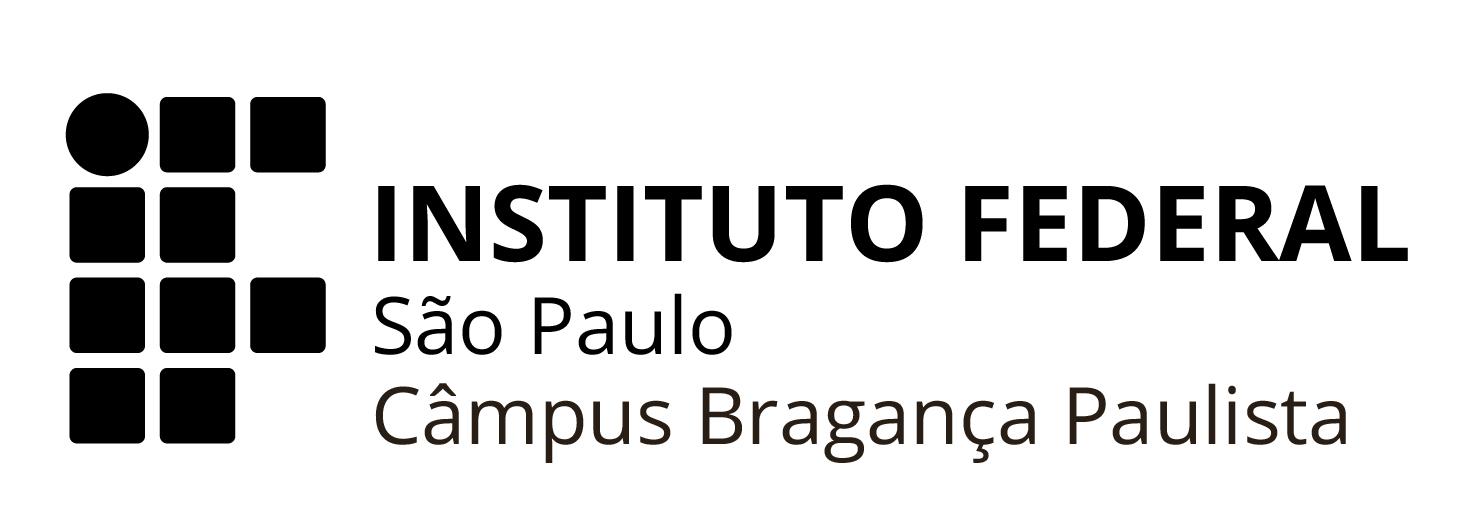 SERVIÇO PÚBLICO FEDERALINSTITUTO FEDERAL DE EDUCAÇÃO, CIÊNCIA E TECNOLOGIA DE SÃO PAULO CÂMPUS BRAGANÇA PAULISTADIRETORIA ADJUNTA EDUCACIONAL (DAE)  COORDENADORIA DE APOIO AO ENSINO (CAE)DATAAula Não DadaREPOSIÇÃOREPOSIÇÃOREPOSIÇÃODataDia da SemanaHorário da AulaN.ºNomeProntuárioAssinatura1234567891011121314151617181920212223242526272829303132333435363738394041424344